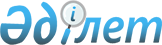 Об утверждении Положения о государственном учреждении "Отдел земельных отношений" акимата Костанайского района
					
			Утративший силу
			
			
		
					Постановление акимата Костанайского района Костанайской области от 15 апреля 2015 года № 180. Зарегистрировано Департаментом юстиции Костанайской области 12 мая 2015 года № 5596. Утратило силу постановлением акимата Костанайского района Костанайской области от 3 мая 2016 года № 248      Сноска. Утратило силу постановлением акимата Костанайского района Костанайской области от 03.05.2016 № 248.

      В соответствии со статьей 31 Закона Республики Казахстан от 23 января 2001 года "О местном государственном управлении и самоуправлении в Республике Казахстан", Указом Президента Республики Казахстан от 29 октября 2012 года № 410 "Об утверждении Типового положения государственного органа Республики Казахстан", акимат Костанайского района ПОСТАНОВЛЯЕТ:

      1. Утвердить прилагаемое Положение о государственном учреждении "Отдел земельных отношений" акимата Костанайского района.

      2. Настоящее постановление вводится в действие по истечении десяти календарных дней после дня его первого официального опубликования.

 Положение о государственном учреждении
"Отдел земельных отношений" акимата
Костанайского района      1. Общие положения

      1. Государственное учреждение "Отдел земельных отношений" акимата Костанайского района является государственным органом Республики Казахстан, осуществляющим руководство в сфере регулирования земельных отношений.

      2. Государственное учреждение "Отдел земельных отношений" не имеет ведомств

      3. Государственное учреждение "Отдел земельных отношений" акимата Костанайского района осуществляет свою деятельность в соответствии с Конституцией и законами Республики Казахстан, актами Президента и Правительства Республики Казахстан, иными нормативными правовыми актами, а также настоящим Положением.

      4. Государственное учреждение "Отдел земельных отношений" акимата Костанайского района является юридическим лицом в организационно-правовой форме государственного учреждения, имеет печати и штампы со своим наименованием на государственном языке, бланки установленного образца, в соответствии с законодательством Республики Казахстан счета в органах казначейства.

      5. Государственное учреждение "Отдел земельных отношений" акимата Костанайского района вступает в гражданско-правовые отношения от собственного имени.

      6. Государственное учреждение "Отдел земельных отношений" акимата Костанайского района имеет право выступать стороной гражданско-правовых отношений от имени государства, если оно уполномочено на это в соответствии с законодательством.

      7. Государственное учреждение "Отдел земельных отношений" акимата Костанайского района по вопросам своей компетенции в установленном законодательством порядке принимает решения, оформляемые приказами руководителя государственного учреждения "Отдела земельных отношений" акимата Костанайского района и другими актами, предусмотренными законодательством Республики Казахстан.

      8. Структура и лимит штатной численности государственного учреждения "Отдел земельных отношений" акимата Костанайского района утверждаются в соответствии с действующим законодательством.

      9. Местонахождение юридического лица: 111100, Республика Казахстан, Костанайская область, Костанайский район, поселок Затобольск, улица Терешковой, 13/1.

      10. Полное наименование государственного органа - государственное учреждение "Отдел земельных отношений" акимата Костанайского района.

      11. Настоящее Положение является учредительным документом государственного учреждения "Отдел земельных отношений" акимата Костанайского района.

      12. Финансирование деятельности государственного учреждения "Отдел земельных отношений" акимата Костанайского района осуществляется из местного бюджета.

      13. Государственному учреждению "Отдел земельных отношений" акимата Костанайского района запрещается вступать в договорные отношения с субъектами предпринимательства на предмет выполнения обязанностей, являющихся функциями государственного учреждения "Отдел земельных отношений" акимата Костанайского района.

      Если государственному учреждению "Отдел земельных отношений" акимата Костанайского района законодательными актами предоставлено право осуществлять приносящую доходы деятельность, то доходы, полученные от такой деятельности, направляются в доход государственного бюджета.

      2. Миссия, основные задачи, функции,

      права и обязанности государственного органа

      14. Миссия: государственное учреждение "Отдел земельных отношений" акимата Костанайского района осуществляет функции местного государственного управления по реализации государственной политики в области регулирования земельных отношений в пределах границ Костанайского района.

      15. Задачи:

      1) установление оснований, условий и пределов возникновения, изменения и прекращения права собственности на земельный участок и права землепользования, порядка осуществления прав и обязанностей собственников земельных участков и землепользователей;

      2) регулирование земельных отношений в целях обеспечения рационального использования и охраны земель, воспроизводства плодородия почв, сохранения и улучшения природной среды;

      3) создание условий для равноправного развития всех форм хозяйствования;

      4) иные задачи, предусмотренные законодательством Республики Казахстан.

      16. Функции:

      1) реализация государственной политики в области регулирования земельных отношений;

      2) утверждение кадастровой (оценочной) стоимости конкретных земельных участков, продаваемых в частную собственность государством;

      3) определение делимости и неделимости земельных участков;

      4) организация проведения землеустройства и утверждение землеустроительных проектов по формированию земельных участков;

      5) организация разработки проектов зонирования земель, проектов и схем по рациональному использованию земель;

      6) организация проведения земельных торгов (конкурсов, аукционов);

      7) проведение экспертизы проектов и схем районного значения, затрагивающих вопросы использования и охраны земель;

      8) заключение договоров купли-продажи и договоров аренды земельного участка и временного безвозмездного землепользования и осуществление контроля за исполнением условий заключенных договоров;

      9) подготовка предложений по выдаче разрешений местным исполнительным органом района на использование земельных участков для проведения изыскательских работ;

      10) выявление земель, неиспользуемых и используемых с нарушением законодательства Республики Казахстан;

      11) подготовка предложений по принудительному изъятию земельных участков для государственных нужд;

      12) рассмотрение обращений физических и юридических лиц по земельным правоотношениям;

      13) осуществление и оказание государственных услуг;

      14) подготовка предложений и проектов решений местного исполнительного органа района, по предоставлению земельных участков и изменению их целевого назначения;

      15) осуществление иных функций в соответствии с законодательством Республики Казахстан.

      17. Права и обязанности:

      1) в пределах своей компетенции запрашивать и получать необходимую информацию, документы и иные материалы от государственных органов и других организаций;

      2) имеет право быть истцом и ответчиком в суде, по вопросам, отнесенным к его компетенции;

      3) осуществляет иные права и обязанности, в соответствие с законодательством Республики Казахстан.

      3. Организация деятельности

      государственного органа

      18. Руководство государственного учреждения "Отдел земельных отношений" акимата Костанайского района осуществляется руководителем, который несет персональную ответственность за выполнение возложенных на государственное учреждение "Отдел земельных отношений" акимата Костанайского района задач и осуществление им своих функций.

      19. Руководитель государственного учреждения "Отдел земельных отношений" акимата Костанайского района назначается на должность и освобождается от должности акимом Костанайского района.

      20. Полномочия руководителя государственного учреждения "Отдел земельных отношений" акимата Костанайского района:

      представляет интересы государственного учреждения во всех организациях и без доверенности действует от имени государственного учреждения;

      обладает правом первой подписи финансовых документов, заключает договоры, выдает доверенности;

      распределяет и утверждает должностные обязанности между сотрудниками и степень их ответственности, обеспечивает целевое использование бюджетных средств, издает приказы и дает указания, обязательные для всех работников учреждения;

      утверждает порядок и планы по командировкам, стажировкам, обучению сотрудников в учебных центрах и иным видам повышения квалификации сотрудников;

      принимает на работу и увольняет сотрудников, принимает меры поощрения и налагает дисциплинарные взыскания на сотрудников;

      в случаях и пределах, установленных законодательством, распоряжается имуществом;

      осуществляет иные полномочия, в соответствии с законодательством Республики Казахстан.

      Исполнение полномочий руководителя государственного учреждения "Отдел земельных отношений" акимата Костанайского района в период его отсутствия осуществляется лицом, его замещающим в соответствии с действующим законодательством.

      4. Имущество государственного органа

      21. Государственное учреждение "Отдел земельных отношений" акимата Костанайского района может иметь на праве оперативного управления обособленное имущество в случаях, предусмотренных законодательством.

      Имущество государственного учреждения "Отдел земельных отношений" акимата Костанайского района формируется за счет имущества, переданного ему собственником, а также имущества (включая денежные доходы), приобретенного в результате собственной деятельности и иных источников, не запрещенных законодательством Республики Казахстан.

      22. Имущество, закрепленное за государственным учреждением "Отдел земельных отношений" акимата Костанайского района относится к коммунальной собственности.

      23. Государственное учреждение "Отдел земельных отношений" акимата Костанайского района не вправе самостоятельно отчуждать или иным способом распоряжаться закрепленным за ним имуществом и имуществом, приобретенным за счет средств, выданных ему по плану финансирования, если иное не установлено законодательством.

      5. Реорганизация и упразднение

      государственного органа

      24. Реорганизация и упразднение государственного учреждения "Отдел земельных отношений" акимата Костанайского района осуществляются в соответствии с законодательством Республики Казахстан.


					© 2012. РГП на ПХВ «Институт законодательства и правовой информации Республики Казахстан» Министерства юстиции Республики Казахстан
				
      Аким района

Т. Исабаев
Утверждено
постановлением акимата
от 15 апреля 2015 года № 180 